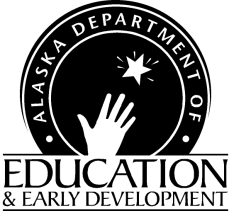 Child and Adult Care ProgramBulletin DEED CACFP Bulletin Web PageChild Nutrition ProgramsFinance & Support ServicesP.O. Box 110500 Juneau, Alaska 99811-0500Phone (907) 465-8711Fax (907) 465-8910To:	CACFP Sponsors and Institutions	Date:  June 17, 2021From: 	Ann-Marie Martin, CACFP Program Coordinator 	Bulletin: 2021-06Sponsoring organizations and institutions are required by regulation to keep Bulletins, Instructions, and USDA Policy Memorandums for reference and to apply immediately the appropriate instruction to agency programs. Call Child Nutrition Programs if you need further clarification.USDA Policy, Information, & Implementation Memos CACFP 11-2021 Collection of Race and Ethnicity Data by Visual Observation and identification in the CACFP and SFSP – Policy RescissionCACFP 12-2021 Reimbursement for Meals and Snacks to Young Adults in the CACFP – Q&ACACFP 13-2021 Q&A for Child Nutrition Program Operators in School Year 2021-2022Additional Topics CACFP Waiver RequestsCACFP Virtual Annual TrainingAlaska CACFP Sponsors and Institutions Free Virtual Training – one left!Beech-Nut Rice Cereal Voluntary RecallAlaska Farm to Summer Week July 18-24thResourcesFood Buying GuideAlaska Child Nutrition Programs Listserv USDA Policy, Information & Implementation Memos	CACFP 11-2021 Collection of Race and Ethnicity Data by Visual Observation and identification I the CACFP and SFSP – Policy RescissionThe Food and Nutrition Service (FNS), Child Nutrition Programs (CNP), and the Civil Rights Division (CRD), are issuing this memorandum to provide guidance to State agencies and program operators on removing visual observation and identification as an allowable practice in obtaining race and ethnicity data from Child and Adult Care Food Program (CACFP).  More information will be provided by USDA with regards to other methods of collecting data without using visual identification.  CACFP 12-2021 Reimbursement for Meals and Snacks to Young Adults in the CACFP – Q&AThis memorandum provides clarification on additional questions related to the implementation guidance that allows emergency shelters to claim reimbursement for meals and snacks serve to individuals under the age of 25.CACFP 13-2021 Q&A for Child Nutrition Program Operators in School Year 2021-2022This memorandum includes questions and answers intended to provide clarification on several nationwide waivers and flexibilities to support successful reopening of school and child care starting July 1, 2021.Those questions that pertain to CACFP are #4, #18-21, #23, #26, #34.Additional Topics	CACFP Waiver Requests - Please find Alaska Waiver Request forms attachedWaiver to Allow Specific Meal Pattern Flexibility in the CACFP 7/1/21-6/30/22That at least one serving per day, across all eating occasions, must be whole grain-richThat the crediting of grains by ounce equivalents must be fully implemented by 10/1/21That low-fat milk (1%) must be unflavored Waiver to allow non-congregate feeding, meal time flexibility, and parent/guardian pick up of meals 7/1/21-6/30/22Waiver to allow sponsoring organizations to conduct off-site monitoring of facilitiesCACFP Virtual Annual TrainingCACFP Annual Training will again be virtual this summer.  Please find the attached Training Registration form and submit to Jennifer Cherian no later than June 30, 2021.	CACFP Administrative Training 		July 22nd and 23rd  8:30 - noon	Head Start CACFP Admin Training	August 11th & 12th  8:30 – noon	School Districts within the NSLP Training – July 27th 2:45  - register through NSLPOnce our online eLearning courses Information will be sent via e-mail regarding additional mandatory training that will be required this year. Beech-Nut Rice Cereal Voluntary RecallBeech-Nut announced voluntary recall of one lot of Beech-Nut Stage 1, Single Grain Rice Cereal as well as a decision to exit the market for Beech-Nut branded Single Grain Rice Cereal. Key points from the Beech-Nut announcement are as follow: Beech-Nut Nutrition has issued a voluntary recall of one lot of Beech-Nut Stage 1, Single Grain Rice Cereal.  Click here to view the announcement. The specific Beech-Nut Single Grain Rice item (UPC Code# 52200034705) being recalled has an expiration date of 01MAY2022 and product codes: 103470XXXX and 093470XXXX.  The expiration date and product numbers can be found at the bottom of the Beech-Nut Single Rice Cereal canister. These specific product codes were distributed nationally through retail and online.Consumers who may have purchased Beech-Nut Rice Cereal with product codes: 103470XXXX and 093470XXXX with expiration of 01MAY2022 should discard the product. They can also go to www.beechnut.com/ricecereal, or call 1-866-272-9417, Monday through Friday 8:00 a.m. to 8:00 p.m. for further information on obtaining an exchange or refund.This recall is a result of a routine sampling program by the State of Alaska which found that samples from that production lot of Beech-Nut Stage 1, Single Grain Rice Cereal tested above the guidance level for naturally occurring inorganic arsenic set by the FDA in August 2020, though the rice flour used had been tested and confirmed as being below the FDA guidance level for inorganic arsenic.In addition to issuing the voluntary recall, Beech-Nut has also decided to exit the market for Beech-Nut branded Single Grain Rice Cereal.  Beech-Nut is concerned about the ability to consistently obtain rice flour well-below the FDA guidance level and Beech-Nut specifications for naturally occurring inorganic arsenic.Alaska CACFP Sponsors and Institutions Free Virtual Training – one left!If you missed the opportunity to take one of the ICN virtual trainings…we have some good news for you. We have added another CACFP Meal Pattern Training.CACFP Meal Pattern Requirements	July 8th 	8:30 am – 12:30 pmCourse materials will be mailed to you after completion of registration. All participants who attend a full training will receive a course completion certificate the following day from ICN. More information and registration links are provided on the training flyer.  Contact Jennifer Cherian for more information.Alaska Farm to Summer Week July 18-24th\Reminder that last month we included the Alaska Farm to Summer Toolkit - The week of the Farm to Summer Campaign celebrations support three main objectives:EAT: To Serve more Alaska Grown produced, harvested, or raised products in meals served at Summer Meat Sites (including CACFP)PLAY: To encourage educational activities related to Alaska’s agricultural industry like taste testing local products, field trips to local farms or farmers’ markets, educational lessons focused on local food and agricultureSHARE: To connect Farm to Summer happenings at sites to parents, communities, and across the State. Resources	Food Buying Guide There is a new feature available on the FBG Interactive Web-based Tool.  Under the Food Item Details Page users can select the desired Serving Size per Meal Contribution for fruits and vegetables using a drop-down menu to auto-calculate the amount to purchase based on the serving size.  You can download the Food Buying Guide. 